第１号様式（第５条関係）年　　　月　　　日　桑折町ＳＤＧｓ登録制度登録申請書桑折町ＳＤＧｓ登録制度要綱の規定により、桑折町ＳＤＧｓ推進パートナーに登録申請します。１．企業・団体基本情報２．取り組んでいる目標（取り組んでいる目標に☑チェックしてください。複数選択可）第１号様式（第５条関係）３．具体的な取組内容　※複数記入可◎ 桑折町SDGs登録制度要綱の規定により、桑折町SDGs推進町民会議にも参加します。　  　了承する □※上記□内にチェック✓を入れてください。第２号様式（第６条、第７条関係）年　　　月　　　日　桑折町ＳＤＧｓ登録制度変更・辞退届１．企業・団体基本情報２．届出内容代表者役職・氏名（役職）　　　　　　　　　（氏名）（役職）　　　　　　　　　（氏名）（役職）　　　　　　　　　（氏名）所在地担当者氏名担当者電話番号メールアドレス※事務連絡は原則メールです。事務担当者に連絡可能なメールアドレスを記載してください。※事務連絡は原則メールです。事務担当者に連絡可能なメールアドレスを記載してください。※事務連絡は原則メールです。事務担当者に連絡可能なメールアドレスを記載してください。URL※町ホームページに掲載する際のリンク先となるURLを記載してください。※町ホームページに掲載する際のリンク先となるURLを記載してください。※町ホームページに掲載する際のリンク先となるURLを記載してください。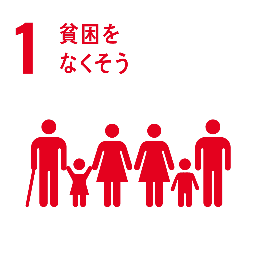 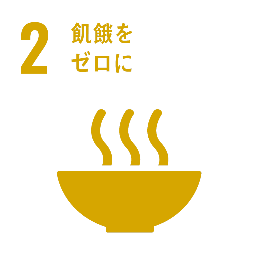 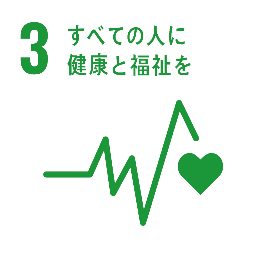 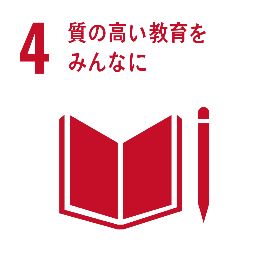 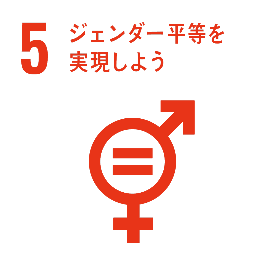 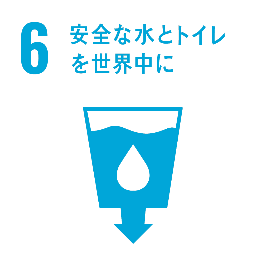 □□□□□□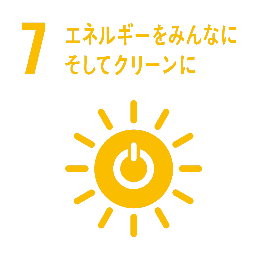 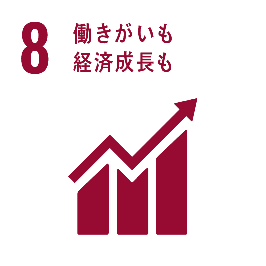 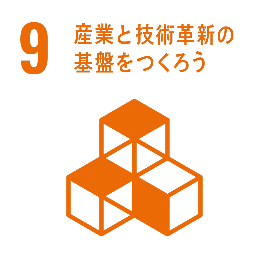 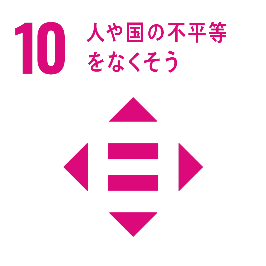 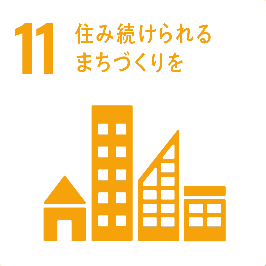 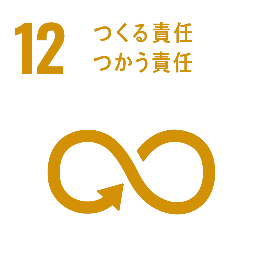 □□□□□□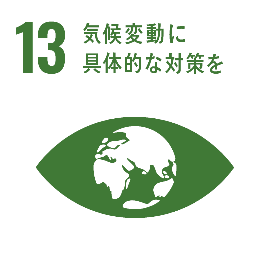 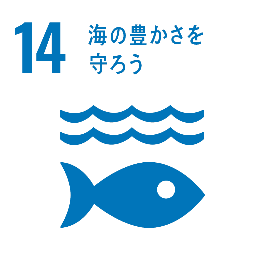 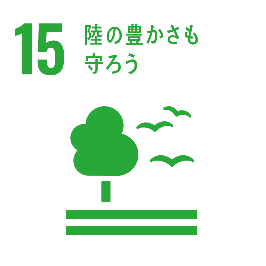 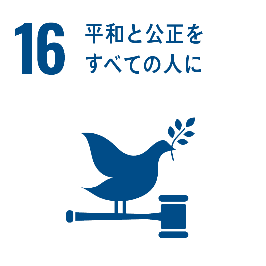 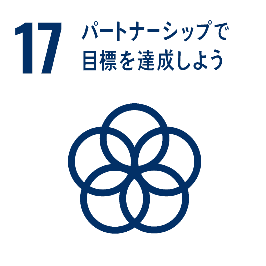 □□□□□取組目標番号取組内容（例）７省エネに取り組むため、冷房を２８度、暖房を２２度に設定します。（例）５、１０社内にダイバーシティ推進委員会を立ち上げ、職員へのダイバーシティ啓発に努めます。代表者役職・氏名（役職）　　　　　　　　　（氏名）（役職）　　　　　　　　　（氏名）（役職）　　　　　　　　　（氏名）所在地担当者氏名電話番号メールアドレス区分区分変更　　・　　辞退変更　　・　　辞退変更・辞退年月日変更・辞退年月日　 年　　　月　　　日　 年　　　月　　　日変更した内容企業・団体名変更前変更後変更した内容代表者変更前変更後変更した内容所在地変更前変更後変更・辞退の理由変更・辞退の理由